SunEd High SchoolBroward County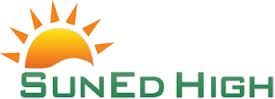 Education for the 21st Century!PARENT/STUDENT HANDBOOKSY2022-2023SunEd High OF NORTH BROWARD1117 BANKS ROADMARGATE, Florida 33063954.246.4004SunEd High OF SOUTH BROWARD2744 DAVIE BLVD.FT. LAUDERDALE, Florida 33312954.284.7000Table of ContentsIntroduction	4Admission Information	4A. Enrollment	4B. Fees	4C. Non-Discrimination Policy	4D. Student Immunizations	5E. Re-Enrollment	5F. Annually Required Documents	5G. Change of Address/Phone Number	5H. Non-Sectarian School	6Student Responsibilities	6A. Code of Conduct	6B. Dress Code & General Guidelines	8C. Attendance Policy	8D. Truancy Policy	10E. Tardy Policy	10F. Suspension & Expulsion Procedures	10G. Student Search and Seizure	11H. Emergency Removal	11I. Withdrawal Policies and Procedures	12J. Parent & Student Surveys	12Academics	12A. The Curriculum	12B. Academic Sessions	12C. Grading	13D. Progress Reports	13E. Grade Levels	13F. Conferences/Open House	13G. Transferring Credits	14H. Graduation Requirements	14Administration	15A. Student Records Policy	15B. Non-Custodial Parent Records Access and Release	16C. Confidentiality of Records	16D. Student Directory Information	16E. Audio-Visual Information	17F. Child Find	17G. Parent’s Right to Know Teacher Qualifications	17H. Parent Involvement Policy	17I. Family Education Services (FES)	18J. Test Security Policy	18K. Automated External Defibrillator Policy	19L.  Wellness Policy	20M. Medication Administration	21N. Complaint Policy and Procedure	22School Facilities	23A. Hours of Operation and School Address	23B. Smoking and Eating	23C. Parking	23D. Transportation	23E. Visitors	24F. Emergency Phone Calls	24G. School Closure Policy	24Safety	24A. Fire Alarm	24B. Reporting Injuries	24C. Harassment	24D. Drug-Free School	25E. Weapon-Free School	25F. Gang Activity	25G. Lost and Found	25H. Backpacks, Desks, and Other Personal Storage Areas	25I. Bullying, Harassment and Hazing Policy	26J.  Safe School Policy	33K. Internet Safety Policy	34L. Search Policy	37Parent/Student Contract Signature Page…………………………………44IntroductionSunEd High School is a special place for students.  You will develop important academic, work, social, emotional well-being, and self-sufficiency life skills that will enable you to be successful in life, on the job, and with your continuing education.You can graduate from the SunEd High School with a state recognized high school diploma, well prepared to live as a productive and responsible citizen in your community.  You will leave feeling confident of your abilities and prepared to find a good job, enter a trade, an apprenticeship, or attend a postsecondary educational program.You will work hard and learn to give your best effort on your own behalf.  Everyone at SunEd High School is treated with respect.  We require and demand a commitment from you, not just in following the school rules, but also in working to make you the best person you can be.  Together we can make SunEd the best school in Broward County!Admission InformationA. EnrollmentApplications are accepted any time of the year at SunEd High School.Complete a SunEd High School application and return it to the school In order to complete your enrollment application, you will also be required to submit copies of your Immunization Record, Birth Certificate, a monthly utility bill, lease, or mortgage statement. A photo ID is also required. Once you have submitted your enrollment application and required documentation, you will be scheduled for orientation. During your orientation, you will be assigned to a session, lab, and teacher.  Part of the orientation process includes a confidential assessment test. 5	In the event that enrollment exceeds capacity, the School perform a blind, random lottery to determine what students are enrolled and what students are placed on a waiting list (in order of their selection).  Any students that inquire about enrollment after the lottery is held will be placed on the waiting list on a first come, first-serve basis.  Admission preferences may only be given to existing students, siblings of existing students, and re-enrolling students.  B. FeesThere is no tuition of any kind at SunEd High School. C. Non-Discrimination PolicyEnrollment will not be denied to any eligible applicant on the basis of sex, race, religion, national origin, ancestry, pregnancy, marital or parental status, sexual orientation, or physical, mental, emotional or learning disability.  The School will also not discriminate in its pupil admissions policies or practices whether on the basis of intellectual or athletic ability, measures of achievement or aptitude, or any other basis that would be illegal if used by any public school.D. Student ImmunizationsAll new students are required to submit a copy of their Immunization Records, within the first 14 days that they are enrolled.  Students attending school are in violation of Florida law if:A student’s immunization record is not on fileThe student still needs their initial Measles, Mumps, or Rubella (MMR) vaccineThe student still needs their initial dose of DTaP vaccineThe student still needs their initial dose of Polio vaccineIf a student’s Immunization Records have not been received by the school by the 15th day of enrollment, the student will be released from school and will not be able to attend until they can acquire their medical records from their last school of attendance or primary physician or until they can prove that they have begun the Immunization process and have received at least one dose of DTaP/DPT/DT, MMR, Polio and Hepatitis B.  A student who has been released for not submitting a copy of their Immunization Records will be counted as an unexcused absence while the student is not attending school. If a student has received at least one dose of DTaP/DPT/DT, MMR, Polio and Hepatitis B, s/he is may remain in school.  However, s/he must finish the series as soon as the scheduled intervals between dose permits. Any student with partial immunizations has until the end of the school year to complete their immunization vaccines. For a student, grades 9-12, required doses include:4 DPT, DTaP, or DT (Pediatric)3 Polio Vaccine2 MMR Vaccine3 Hepatitis B Vaccine E. Re-EnrollmentStudents who have withdrawn from SunEd High School during a school year and want to enroll again will re-enroll according to the enrollment process as previously outlined.  Any variation to this process requires School Leader/Administrator approval.F. Annually Required DocumentsAt the beginning of each school year (July 1st), the schools must distribute and collect the following forms and documents from all students who have rolled over from the previous school year:Current school year Board-approved Parent/Student Handbook (no collection necessary)Current school year Board-approved School Calendar (no collection necessary)Emergency Medical Authorization – must be completed, signed by the parent or student (if over 18), and collected.Title One Compact – must be completed, signed by the parent or student (if over 18), and collected for both school-wide and targeted schools (if applicable).Family Education Services (FES) consent forms (if applicable).Free and Reduced Lunch Form (if applicable).G. Change of Address/Phone NumberIt is the student’s responsibility to inform the SunEd High School office of any change of address or phone number.  Any other relevant information must also be updated in the office.H. Non-Sectarian SchoolSunEd High School is a public, non-sectarian school. Student ResponsibilitiesA. Code of ConductSunEd High School recognizes that a positive learning environment cannot occur without maintaining order and discipline conducive to learning.  The Code of Conduct is intended to standardize procedures to guarantee the rights of every student at the Center.Students at SunEd are required to know the Code of Conduct.  When students do not follow the rules, they are expected to accept the consequences.  The student’s attitude toward the rules of the School is very important.  Corporal punishment is not permitted.  No employee should threaten, inflict, or cause to inflict unreasonable, irrational, or inappropriate force upon a student.  Good sense and judgment should always prevail. The rules of the Code of Conduct apply to any conduct that occurs:On school grounds during the school day or immediately before or after school hours;On school grounds at any other time when the school is being used by a school group;On or off school grounds at any school activity, function or event; including field trips and graduation activities.Traveling to and from school, including actions on any school or public conveyance.Under this Code of Conduct, the following definitions will apply:Student:A person, adult or minor, enrolled at SunEd High School.Parent:Official care-giver of a minor child, including but not limited to mother, father, stepparent, grandparent, or court-appointed guardian, including any and all State of Florida government case workers and/or group home employees as identified at the time of admission or amended in writing thereafter; or an emancipated minor (proof required);For dependent adult student, ages 18-20, parent, guardian, etc. with whom he/she livesFor married and independent adult students ages 18-20 and for all students 21 years old or above, the student him/herself.Spouse:The legal spouse of a student, as expressed in a marriage certificate of any state, the Commonwealth of Puerto Rico, or sovereign nation.The following behaviors are considered OFFENSES at SunEd will result in corrective action, up to and including a suspension, expulsion, or withdrawal, at the discretion of the School Leader/Administrator.Truancy – absent without permission from the school.Dress Code Violation – not dressed according to the SunEd dress code.Disruption – interfering with school policies or classroom routine.Cheating – copying someone else’s work or in any way trying to take credit for work not done by the student himself/herself.Profane Language – use of profane or unacceptable language.Sexual Misconduct – including, but not limited to improper public display of affection in the school building or at any school related activity including but not limited to kissing, passing notes, etc.  The prominent display of “hickies” or passion marks is prohibited.Smoking – smoking in the school building and on school grounds is strictly prohibited.Sleeping – activity which results in student non-performance.Disobedience to the lawful instructions of a teacher – disobeying the lawful instructions of an School Leader/Administrator, teacher, or other staff member of SunEd.Out-of-Bounds – being in any part of the building or grounds including bathrooms, parking lot, classrooms, or offices unless specifically scheduled to be there or unless he/she has received permission from an appropriate authority.  If a student is in an area of the building without permission, other than classroom, it is grounds for removal from the school.Possession of prohibited items – Cell phones are not permitted in the learning environment and will be collected upon entry into the building and will be returned upon exiting the building.  Failure to comply will lead to the restriction of electronic devices and/or disciplinary action.Non-completion of assigned activities – failure to finish academic work.Failure to provide name or identification to school employees –refusal to provide SunEd staff with their name identification, or other necessary information including, but not limited to:  current phone number, address, etc.Theft – taking the property of another without right or permissionFighting or violence – participating in physical contact and/or verbal abuse with one or more students.Vandalism – purposeful destruction of school or student property.Gang Activities – participating in gang activities.False fire and/or bomb alarm – willful intent to cause panic by submitting false information.Arson or attempted arson – setting fire or attempting to set fire to any school or building property.Use/possession/concealment/sale/transmission of any drug, alcoholic beverage, or other illegal, or controlled substance.Use/possession/concealment/sale/transmission of any dangerous or illegal instruments including but not limited to weapons, fireworks, etc.Wrongful conduct – actions that impede, obstruct, interfere with or violate the School’s mission, philosophy, and regulations.Destruction and or intentional harm to person or property.Sexual harassment, misconduct, and or improper language or inappropriate touching.Disrespect of the rights of others or other’s property – willful destruction or rudeness towards others (staff or students).Conduct which endangers themselves or others – any form of physical contact which jeopardizes others including but not limited to horseplay and throwing objects.Harassment, Intimidation, or Bullying – behavior whether in the classroom, on school property, to and from school, or at school-sponsored events, is expressly forbidden.Unauthorized websites and misuse of Internet – Students misuse or actions related to the Internet may lead to the loss of his/her privileges and/or disciplinary action (See Internet Safety Policy). Any other behaviors that the Administrator deems as offenses that will result in corrective action.B. Dress Code & General GuidelinesNo hats, caps, sunglasses, bandanas, jackets with hoods, gang, alcohol, or drug paraphernalia, symbols and clothing are permitted. (The only exception is for religious purposes).Cell phones, pagers, MP3 and compact disc players, and radios are permitted with restrictions.  (See Offenses: Possession of prohibited items).Each student must maintain a neat, clean, professional appearance at all times.Shirts must be tucked into pants or skirts.  No sagging or baggy pants permitted.  No shorts are permitted.  Work attire is permitted.The School Leader/Administrator may make exceptions to the dress code based on physical disability or other conditions.Students not conforming to the Code of Conduct will not be admitted to class and will be deemed absent.For men:  SunEd shirt with long pants, jeans, and shoes.  Sandals, sliders, slippers, shorts, tank tops and beach attire are not permitted.  Only closed-toe, school appropriate shoes are permitted.For women:  SunEd shirt with long slacks, jeans and shoes.  School or work appropriate skirts are permitted. Sandals, sliders, slippers, tank tops, and beach attire are not permitted.  No skirts, slacks, or pants above the knee.  Only closed-toe, school appropriate shoes are permitted.All students who attend SunEd High School must adhere to the dress code policy as stated!C. Attendance PolicyAll students must strive to maintain an 80% in seat attendance rate (i.e.: four out of five days per week) while enrolled at SunEd High School.  Attendance rates less than 80% are subject to disciplinary action. Students at SunEd are expected to attend their assigned academic session and be on time. Students must sign a daily attendance sheet at the beginning of their session. These sheets are kept as attendance records in the main office.If the student needs to miss school, the student or parent/guardian (if student is under 18) must call the school on the day of the absence and a written excuse must be brought to school upon the student’s return.  Unexcused absences will reduce the student’s overall attendance percentage.  Excused Absences will also reduce the student’s overall average attendance percentage but will be taken into account should the total attendance percentage drop below 80%.Regular school attendance is vitally important to a student's academic achievement.  It is important that both parents and students be familiar with this SunEd policy.Parents are expected to maintain parental responsibilities for students who reach the age of majority, with exceptions provided by State Statute.  This change means that students age 18 and over cannot sign their own notes when they are absent, tardy or need to leave school early, a parent or guardian will need to sign.Both excused and unexcused absences along with tardiness and early sign-outs will continue to be counted when determining a student's pattern of non-attendance during the 2021-2022school year.  A student has a "pattern of non-attendance" if he or she is absent from SunEd a total of 25 hours (5 days) in any one marking period or 50 hours (10 days) within 90 days.' In order to graduate, a student must maintain at least an 80% in seat attendance rate (i.e.: four out of five days per week) prior to completion of all other graduation requirements.EXCUSED ABSENCESExcused absences require written documentation such as a doctor's note, verification from the court or employer, or any other documentation as stated below. All students are required to submit written documentation regarding excused absences to SunEd on the first day they return to school. An excused absence or tardy will be granted if the student is not in school for the following reasons:Medical appointmentWith appropriate written documentationUnder a doctor’s careWith appropriate written documentationAutomotiveWith appropriate tow truck or repair shop receiptScheduled road test for a drivers, licenseWith appropriate written documentationEmployment (which cannot be conducted outside of school hours)With appropriate written documentation from employerWill be verified by SunEdMust conflict with school hoursDeath of an immediate family memberWith appropriate written documentationWill be verified by SunEdPersonal IllnessWith appropriate written documentationWill be verified by SunEdCourt appointmentWith appropriate written documentationOther appointments which cannot be scheduled outside of school hours (case workers, probation officer, signing a lease)With appropriate written documentationWill be verified by the SunEdOther absences as deemed appropriate by the School Leader/AdministratorAny prolonged absence due to illness or other documented reason will also be excused. Excused absences with documentation, such as a doctor’s note or verification from the court, can still count against a student’s average attendance percentage.  UNEXCUSED ABSENCESUnexcused absences include the following:Any absence that is not excusedAny absence where a student fails to provide appropriate written documentation of the absence (Students should have written documentation for absences in-hand on the first day that they return to school.)Leaving school early without proper authorization {unauthorized, early departure from school}.Each day that a student is late without appropriate documentation and for any other unexcused absence defined by the School Leader/AdministratorAny student whose unexcused absences exceed 11 consecutive days may be automatically withdrawn from school per SunEd policy. Students may be permitted to re-enter the school after attending a scheduled meeting with a school official.D. Truancy PolicySunEd High School will act according to any federal, state, county and/or local laws or rules for any student who is deemed as truant. E. Tardy PolicyFor security reasons, the doors to SunEd High School are locked at the beginning of each session.Students who are tardy more than three (3) times within any one month may be subject to disciplinary action.Students must call in before their scheduled class to notify the receptionist that they will be late.Students calling in later than 15 minutes before their scheduled class must see a member of the administration staff for a pass before being admitted to class.The School Leader/Administrator will handle all special circumstances on a case-by-case basis.F. Suspension & Expulsion ProceduresRules of suspension and expulsion follow due process requirements as mandated by the School Board of Broward County (SBBC).SuspensionThe School Leader/Administrator or his/her designee may suspend a student.No suspension shall exceed ten (10) school days.*The School Leader/Administrator must give written notice of the intention to suspend and the reason to the student.The student shall be given the right to appear at an informal hearing before the Administrator and has the right to challenge the reason for the intended suspension or otherwise explain.  This informal hearing can take place within three (3) days, if practicable, immediately following the infraction. A written notice of suspension shall be sent or given within one calendar day of the anticipated suspension to the parent/guardian if the student is under the age of 18.  The notice shall contain the reasons for the suspension and the right of the student to appeal to the Administrator or Board of Directors.A parent/guardian has the right to appeal the suspension, which must be submitted, in writing, to the Administrator within fourteen (14) school days of the written notice of suspension.  The School Leader/Administrator shall immediately forward this written appeal to SunEd’s appeal hearing designee.*Rule 6A-6.03312, Florida Administrative Code, Discipline Procedures for Students with Disabilities states that students may not be removed from the school for more than 10 consecutive school days for any violation of school rules, unless his behavior is a manifestation of his disability.ExpulsionThe School Leader/Administrator may recommend expulsion to the school district. Expulsion is the removal of a student from school for the remainder of the year plus one additional year.The School Leader/Administrator shall provide the student and the parent/guardian written notice of the recommendation for expulsion.  The written notice shall include reasons for the intended expulsion.The School Leader/Administrator will abide by all of the school district policies regarding expulsion.All expulsion proceedings will be handled by the school district.The time frame for expulsion will be determined by the school district (SBBC).G. Student Search and SeizureSource: F.S. 1006.09(9)School personnel may search students reasonably suspected of being in possession of contraband or other prohibited items while on board-owned property or wherever students are under the official supervision of board employees, such as on field trips, at extracurricular activities, or while being transported to and from such places either by school bus, by approved drivers, or by other means of conveyance.School personnel may conduct a search of a student, a student’s possessions, a student’s locker, or any other storage area on school property without a warrant when school personnel have reasonable suspicion that illegal, prohibited, harmful items or substances, or stolen property may be concealed on a student’s person or in a storage area.School personnel are encouraged to attempt to obtain consent from a student to search for illegal, prohibited, harmful items or substances, or stolen property, but may proceed with a search without a student’s consent, upon reasonable suspicion of a prohibited or illegally-possessed substance or object.School personnel have the authority to search a student’s backpack, purse, or wallet, upon reasonable suspicion, if the student refuses to reveal the contents inside.For more information please refer to the Search Policy.H. Emergency RemovalThe School Leader/Administrator may perform an emergency removal of a student from school, curricular or extra-curricular activities or from the grounds if the student’s presence poses a threat and/or danger to any person or property, or if the student’s presence poses an on-going disruption to the educational process. This removal may be done without immediate notice or hearing.Any student so removed will be given written notice and provided with a hearing within three (3) school days after the removal as defined in the Suspension section of this Handbook. If it is probable that the student is going to be expelled, the procedures outlined in the Expulsion section of this Handbook will be followed.I. Withdrawal Policies and ProceduresMandatory Withdrawals – 11 Consecutive DaysPer SunEd policy, students may be withdrawn if they are absent for 11 consecutive days and have not provided the school with documentation of approved excused absences.  A student will be sent a warning letter if the student is unexcused absent for 15 consecutive hours (3 school days).  A second warning letter will be sent if the student is unexcused absent an additional 15 consecutive hours for a total of 6 days missed.  If a student reaches 11 consecutive days, they may be withdrawn.  Final withdrawal letters will be sent to the parents or student (if 18 or older) and the appropriate truancy procedures will begin as well as being reported to the Department of Motor Vehicles to suspend the student’s driver’s license when deemed appropriate.Mandatory Withdrawals – Students Age 22 and OlderAt the time a student reaches the age of 21 for regular education students, 22 for special education students they will be withdrawn from SunEd unless they are ready for graduation.  The appropriate withdrawal letters will be sent to the student if they are not ready for graduation.Voluntary WithdrawalsIf a parent wishes to withdraw their student or an adult student wishes to withdraw from SunEd High School, they must complete and sign a Withdrawal form.  Curricula Cut-OffAll curricula in progress at the time of withdrawal will be deleted from the system. Should a student choose to re-enroll, he/she will begin those classes again. The School Leader/Administrator will handle all special circumstances on a case-by-case basis.J. Parent & Student SurveysBy contract, parents and students are asked to complete a Parent & Student Satisfaction Survey as well as any other school surveys deemed appropriate by the School Leader/Administrator.AcademicsA. The CurriculumThe curriculum is a combination of academics, social skills preparation, and workplace instruction and experience.  Each student works on an individualized computer program, participates in small group sessions and completes independent work in order to earn credits for graduation and pass any mandatory state testing.  Students also have access to electronic educational software programs and the Internet for their academic lessons and vocational exploration.  One-on-one tutoring is also available if needed.Students receive an individual academic and career plan (IACP) based upon their academic needs and vocational/employment plans.   Career Specialists work with each student to assist with job placement, vocational opportunities and career advancement.B. Academic SessionsStudents should plan to attend one, five (5) hour academic session per day, Monday – Friday.     C. GradingEach student is required to complete weekly academic activities on the computer.  In addition, workbooks, newspapers, magazines and resource materials are available for student use while completing off-line assignments.  Students must receive 80% or better to master the activities. Each student is also required to keep a portfolio of his/her accomplishments.  The school’s Graduation Committee and Administrator review the portfolio on behalf of the Board of Directors before the student is deemed ready for graduation.D. Progress ReportsSunEd High School utilizes a Complete/Incomplete grading system.  Report Cards are issued to each student every nine (9) weeks.  Grading periods will end on or about:Period 1:  October 21, 2022Period 2:  January 13, 2023Period 3:  March 17, 2023Period 4:  June 9, 2023Or as otherwise set forth in the SunEd High School calendar provided to each student.E. Grade Levels Unlike traditional high schools, there are no grade levels at SunEd High School.  However, from time to time, we must designate a grade equivalent for a student for various administrative purposes. The equivalent grade level will be determined for each student by the following:To be a 10th grader, a student must have all of the following: 5 total credits, 4 of which are the following core credits*: English I, Algebra 1, World History (or equivalent course), and Physical Science, Earth Science or Biology (or equivalent course).To be an 11th grader, a student must have all of the following: 12 total credits, 8 of which must be core credits*, 2 of which must be in Language Arts, and 1 of which must be in Math.To be a 12th grader a student must have all of the following:  16 total credits, 11 of which must be core credits*, 3 of which must be in Language Arts and 1 of which must be in Math. *Core Credits are those that are achieved in Language Arts, Mathematics, Social Studies and Science.F. Conferences/Open HouseConferences are strongly encouraged throughout the year.  Parents/legal guardians may be contacted to meet with instructors and the student at least once a trimester. The school encourages parents to request a conference at any time.An Open House is held each quarter (9 weeks).  Times and dates are announced in the various SunEd High School correspondence. If academic or attendance problems arise, conferences can be scheduled accordingly.G. Transferring CreditsStudent credits from former high schools do transfer to the SunEd High School.  Note:  An official transcript has a raised seal. SunEd High School MUST have an official transcript on file in order for a student to graduate.H. Graduation RequirementsStudents may work toward earning one of following: standard diploma and Certificate of Completion.  Incoming ninth graders will be required to declare a major. Requirements for a Standard Diploma - 24 credits (in the areas specified below), a cumulative GPA of 2.0 on a 4.0 scale, and Pass the FCAT READING and MATH and meet EOC requirements.**SunED follows the requirements of the SBBC Student Progression Plan which can be found at www.browardschools.com.Requirements for Certificate of Completion:Same as standard diploma, with one or both FSA scores below required score deemed as passing.Students earn credits by passing academic competencies through the computer-based courses and off-line assignments. Students may take pre and post-tests to show mastery of the competencies.Other requirements for graduation include:Completion of one (1) credit of Employability Skills coursework.80% or better attendance prior to completing all other graduation requirements.Maintaining a portfolio of academic work and accomplishments.Taking an exit Scantron/NWEA/TABE test or other school approved exit exam.Exceptions to the graduation requirements (attendance, work and volunteer hours) are only permitted after the Administration performs an in-depth review of the student’s individual circumstances, and approval is obtained from the Graduation Committee and School Leader/Administrator.AdministrationA. Student Records PolicySunEd will allow access to records in accordance with the Family Educational Rights and Privacy Act (FERPA) of 1974 as pertaining to release of records.  In compliance with FERPA, parents have the right to inspect student records.  Parents are required to submit their request to inspect student records in writing to the School Leader/Administrator to allow him/her to schedule a reasonable and appropriate time and date for the parent to review the record. Records will be provided for parental inspection only under the direct supervision of the School Leader/Administrator or his/her designee. SunEd must comply with the parent’s request for inspection within forty-five (45) days. Copies of records will only be provided as required under FERPA.    Parents have the right to request corrections to student records.  Requests for corrections must be submitted in writing to the School Leader/Administrator in a letter that includes the basis for such correction. Parents have the right to a response to reasonable requests for explanations and interpretations of the records. Parents also have a right to obtain copies of the records or make other arrangements where circumstances would effectively prevent the parent or student from exercising the right to inspect.  Parents and students eighteen or older (or a former student eighteen or older) have the right to request a school to amend information contained in the student’s records that is deemed inaccurate, misleading, or violation of the student’s privacy or other rights. Parents and students eighteen and older must submit requests for correction in writing to the Administrator in a letter that includes the basis for such correction.   The Administrator must respond to the request in writing or in person within fourteen (14) days of receipt as to whether or not the school will comply with the request. If the school refuses to amend the record, it must inform the requesting parent or student and advise him/her of the right to a hearing.    The parent or student can then request a hearing in writing to the Chairperson of the Board of Directors. The Chairperson responds to the hearing requests in writing within thirty (30) days. Hearings will be scheduled for the Board meeting that immediately follows the date of the Chairperson’s response and the requesting parent or student must be given notice of the date, place, and time of the hearing.    Regardless of the decision whether or not to change the record, the decision must be put in writing and must include a summary of the evidence presented and reasons for decision. If the school determines that the record in question should be amended, the school must do so and notify the parent or student in writing. If the school determines that the record in question should not be amended, the school must inform the parent or student of the right to place in the student’s records a statement commenting upon the challenged information and/or setting forth any reasons for disagreeing with the school’s decision.  Parents have the right to file a complaint with the Department of Education if they think the school is not complying with the federal laws or regulations regarding student records. B. Non-Custodial Parent Records Access and ReleaseSunEd High School will only give access to or release records to parents who have a legal right to the records of their child. If a parent has ever been to court for custody, those court documents must be on file with the school.  Both custodial and non-custodial parents have equal access to the following unless there is a court order to the contrary:Cumulative file (including the Enrollment file, Academic file, Vocational file, Title One file, and Graduation file);Health records;Psychological records;Parent conferences and lab observations.Only the custodial parent can have access to Due Process where the child is classified as being handicapped and only the custodial parent can make decisions about the child.Students over the age of eighteen (18) may deny the disclosure of school records to parents or guardians.The stepparent does not have access to the stepchild’s records unless the stepparent has adopted the child, the natural parent has given power of attorney, or the natural parent shows the record to the stepparent.The School, Parent, and Non-Custodial parent must act in accordance with the Board of Director’s Student Records Policy when addressing student records issues.C. Confidentiality of RecordsAt SunEd we take student records and their confidentiality very seriously and have a policy of not disclosing any student records to anyone outside of the school except in strict accordance with state and federal law. Records of students are only released to another school upon request from that school or from a signed release by the parent/guardian or as otherwise required by law.D. Student Directory InformationIt is the policy of SunEd not to release any personal information such as names, home address, and phone numbers or any directory information, as that term is defined by Florida and Federal law, to outside agencies or requesting parties without the direct written consent of the parent or guardian or as otherwise required by law, such as military recruiters, etc. Unless a parent/guardian or adult student permits the distribution of any personal information, the School will not release the information.Directory Information consists of: Student’s NameStudent’s AddressStudent’s Telephone NumberStudent’s Date of BirthDates of AttendanceDate of GraduationScholarships ReceivedAwards and Honors ReceivedParticipation in Officially Recognized Activities and SportsE. Audio-Visual InformationSunEd High School recognizes the value of audio-visual and other types of electronic communication in providing our students with an effective education.  In communicating our school-related activities, opportunities exist to photograph and /or videotape students and their work in a variety of activities.  However, individual student records (academic, behavioral) will not be disclosed.  Communications may include SunEd newsletters, local newspapers, community access cable channel, school-sponsored web pages, marketing materials and other publications.  Highlighting the achievements and celebrating student successes in our schools is an integral part of the reporting responsibility to the community.  However, we will respect your wish for privacy in this area.  Please call the school, should you have any questions or concerns.  You may also notify the school in writing if you prefer that we do not use your student’s name, picture and/or work product for presentations or other uses.F. Child FindSunEd High School is participating in an effort to assist the State of Florida in identifying, locating, and evaluating all children who may have disabilities that may be hindering their ability to receive FAPE (Free and Appropriate Public Education).School districts across the state of Florida are also participating in this effort to identify disabilities such as hearing impairments, visual impairments, speech or language impairments, specific learning disabilities, emotional disturbances, multiple disabilities, cognitive impairments, physical impairments, autism, traumatic brain injury, and other health impairments.We are committed to affording all children their right to a free and appropriate education, regardless of any disability a child may have. However, in order to accomplish this, we must know that a need is present.SunEd is interested in meeting the needs of children with disabilities. If you know a child who may have disabilities, contact the Center for more information.G. Parent’s Right to Know Teacher QualificationsThe School will annually notify parents of their right to request the following regarding their child’s teacher(s):Licensure and certification informationEmergency or provisional statusEducational backgroundQualifications of Instructional Aides (if applicable)H. Parent Involvement PolicyThe SunEd Title I program is intended to foster and enhance parent-involvement in the school.  The goal of SunEd is to involve parents in their children’s learning and to form an open line of communication between school and home.  This will be accomplished through the following policies:Information.  Parents are informed about school activities and events through interim progress reports, report cards, notes sent home, parent newsletters, parent/teacher conferences and informal personal and telephone conferences.Open Door Policy.  Parents are invited to come to the school to observe the education of their children on any day with prior notification. Volunteer Program.  All parents are invited to volunteer in the school on any given day of the week with prior notification.  Curriculum.  We provide a high quality accredited curriculum which enables our students to meet high standards while preparing for the state graduation exam (FCAT/ACT/EOC).  We share these results with parents and provide an explanation of the results with parents throughout the school year.I. Family Education Services (FES)During each school year, SunEd High School will be offering students an opportunity to work with our Family Education Services (FES) Counselor/Advocate.  This school staff member will be in the building during normal hours of operation.Family Advocates or Guidance Counselor(s) provide support to students who are experiencing difficulties.  Advocates assist students with learning new behavioral skills, developing self-confidence, becoming more aware of how others see then etc.  Advocates also discuss how to practice new behaviors, and better understand how to deal with the many problems life presents.  Your child may be asked to participate in individual/group sessions held at SunEd.  These sessions will include discussions on attitudes, ideas, behaviors, feelings, and opinions.  Participants will have the opportunity to learn new skills and behaviors that my help their personal development and adjustment.  The FES Advocate will keep all information shared by the student confidential except in certain situations in which there are ethical and/or legal responsibility to limit confidentiality.  The proper authorities will be notified if the student reveals information about hurting him/herself or another person; if the student reveals information about child abuse; and/or for any other situations which ethically and/or legally compel disclosure.Please contact the school if you have any questions or concerns, or do not wish your student to participate in these sessions.Please Note:  Should you, the parent/guardian, elect to seek family assistance (i.e. counseling, family counseling, case management, etc.) before or during the school year, our FES Advocate can assist with the following:Provide a list of community agencies you can contact for service.Act as a school liaison between outside agencies and families.Provide a starting point for discussing services in the school or community setting.As noted on the SunEd application, the student and parent/guardian acknowledged and agreed to abide by all policies and procedures as stated in the SunEd Parent/Student Handbook.J. Test Security PolicySo that the measurement accuracy of our students’ achievement is not compromised, test security for all tests is of extreme importance. Accordingly, security measures are to be followed, as set forth below. The School Leader/Administrator is responsible for all test security during the entire time such tests are in their possession (from the moment materials are received by the School until after the testing is completed and they are shipped back to the appropriate provider).  The School Leader/Administrator is responsible for designating a test coordinator for his site and that individual will serve as the contact person for all testing programs. The testing coordinator will conduct pre-testing workshops for all testing Administrators and Proctors to administer the spring and fall testing programs in accordance with the Test Manual/ Handbook prepared and distributed by the Department of Education.The School Leader/Administrator is responsible for all correspondence/materials received concerning all formal tests.  Upon receipt at the School, the School Leader/Administrator or a designee shall be the only person to open all tests.  It shall be the Administrator’s responsibility to check received tests to ensure they are correct in number and form.  At no time shall any test materials be left unattended or unsecured.  All testing materials shall be secured in a dedicated, locked storage cabinet that is only accessible to the Administrator or a designee. Except when tests are being distributed, used, and/or collected, they are to remain secured or attended at all times.  The School Leader/Administrator shall develop a list of all persons designated as Test Proctors and the number of test copies each Test Proctor is to be given.  For each testing location and session, the Test Proctors shall develop, monitor, and implement a sign in/out system, which shall include, where applicable, the code numbers of each test distributed, as well as the signature of the person taking/returning the tests.  All Test Proctors shall abide by the test publishers designed testing procedures and will not participate in the reproduction of any tests or procedures, or distribute such materials to any person other than the appropriate person(s) at the time of testing.  Each Test Proctor is responsible for ensuring that all test security provisions are met while each test administration session is in progress. He/she must account for all test materials received from the Administrator. Each day at the end of the testing session, each Test Proctor will return all test materials to a secured location.  Only the School Leader/Administrator or authorized personnel may be present in the testing room while the tests are being administered.  Any suspected test security violations, including, but not limited to cheating or missing test materials, shall be reported to the School Leader/Administrator immediately upon discovery.  Within ten (10) school days of the conclusion of the Administrator’s investigation of a possible violation, he/she shall notify the proper authorities at the Department of Education if a violation has, in fact, been found or remains unresolved.   If circumstances warrant that the Department of Education needs to assign an investigator to hold a hearing regarding any alleged breach, a school representative shall be present at any and all such hearings. It is imperative that all employees shall testify honestly and openly.  If the result of the investigation reveals cheating or wrong-doing by a staff member, it shall be grounds for termination.  In addition to the above policy guidelines, all Department of Education guidelines for test security shall be followed.   K. Automated External Defibrillator Policy 	
*SunEd High School may have an automated external defibrillator as referenced in F.S. 768.1325. An “automated external defibrillator” is a medical device approved by the United States Food and Drug Administration for performing the process of “automated external defibrillation.” *SunEd will follow SBBC policy.“Automated external defibrillation” means applying the specialized defibrillator to a person in cardiac arrest, allowing the defibrillator to interpret the cardiac rhythm, and, if appropriate, delivering an electrical shock to the heart to allow it to resume effective electrical activity. A sufficient number of staff members from SunEd will successfully complete an appropriate training course on the use of an automated external defibrillator and cardiopulmonary resuscitation.  The course must be offered or approved by the American Heart Association or another nationally recognized organization.  After a staff member has received the above training, he or she may perform automated external defibrillation, regardless of whether that person is a registered nurse, licensed practical nurse, physician, or emergency medical service provider.  However, when automated external defibrillation is not performed as part of an emergency medical services system or at a hospital, an emergency medical services system shall be activated as soon as possible. The Board of Directors shall direct SunEd to assign at least one (1) staff member from the school to do the following:  Maintain records of when and which staff members from the school building successfully completed the required training as described above;  Maintain and test that the SunEd automated external defibrillator in accordance with the manufacturer’s guidelines, and report any malfunctions to the designated SunEd staff member;  Consult with a physician regarding compliance with required training for, and maintenance of the automated external defibrillator;  Notify the designated emergency medical services organization of the location of the automated external defibrillator in the SunEd High School. Except in the case of willful or wanton misconduct, or when there is no good faith attempt to activate an emergency medical services system in accordance with F.S. 768.1325(3), no person shall be held liable in civil damages for injury, death, or loss to person or property, or held criminally liable, for performing automated external defibrillation in good faith, regardless of whether the person has obtained the appropriate training described above. L.  Wellness Policy	
With the passing of the Child Nutrition and Women, Infants, and Children WIC Reauthorization Act of 2004 by Congress, the school recognizes the role it can play in building nutrition knowledge and skills in children to promote healthy eating and physical activity choices. This law requires local education agencies participating in a program authorized by the National School Lunch Act or the Child Nutrition Act of 1966 to develop a local wellness policy.  The objectives of the wellness policy are to improve the school nutrition environment, promote student health, and reduce childhood obesity.    The main goal of nutrition education is to influence students’ eating behaviors.  Healthy eating patterns are essential for students to achieve their full academic potential, full physical and mental growth and lifelong health and well-being.  Healthy eating is demonstrably linked to reduced risk for mortality and development of many chronic diseases. Schools and school communities have a responsibility to help students acquire the knowledge and skills necessary to establish and maintain lifelong healthy eating patterns. The purpose of this policy is to ensure a total school environment that promotes and supports student health and wellness, helps to reduce childhood obesity, and meets the requirements of the Child Nutrition and Women, Infants and Children WIC Reauthorization Act of 2004. These requirements include, but are not limited to the following: Goals for nutrition education, physical activity and other school-based activities designed to promote student wellness;  Nutrition guidelines for all foods available during the school day;  A plan for measuring implementation including designating one or more persons charged with operational responsibility; and   Involving parents, students, school food service providers if available, school administration, and the public in developing a wellness program. M. Medication Administration	
No medication will be administered by the staff at SunEd High School including asthma inhalers. However, pursuant to the F.S. 1002.20(3)(h) students are permitted to possess and use a metered dose or dry powder Asthma Inhaler to alleviate or prevent asthmatic symptoms.  In addition, F.S. 1002.20(3)(i) permits a student to carry and use an epinephrine auto injector to treat anaphylaxis (an intense allergic reaction) aka epi-pen.   To carry either an inhaler or an auto-injector, written approval must be obtained from the student’s physician, and, if the student is a minor, from the student’s parent or legal guardian. The physician’s written approval must include the following information: The name and address of the student;  The school in which the student is enrolled;  The name and dose of the medication contained in the inhaler or auto injector.  The name of the drug and the dosage to be administered;  The times or intervals at which each dosage of the drug is to be administered;  The date the administration of the drug is to begin;  The date the administration of the drug is to cease (if applicable);  Acknowledgement that the prescriber has determined that the student is capable of possessing and using the auto injector appropriately and has provided the student with training in the proper use of the auto injector.  Any severe adverse reactions that should be reported to the prescriber and one or more phone numbers at which the prescriber can be reached in an emergency; Special instructions for administration of the drug by the student;  Instructions outlining procedures to follow if the medication does not provide adequate relief; A list of adverse reactions that may occur to a child for whom the medication was not intended who uses the medication; and  And any other special instructions.  SunEd must have the above stated documentation provided by the physician and parent or guardian, if the student is a minor, in order to allow a student to use an asthma inhaler or epinephrine auto injector or any other necessary self-administered medication.   A school employee will request assistance from an emergency medical service provider whenever a student is administered epinephrine at a public school or at an activity, event, or program sponsored by the school or in which the school is a participant.  This request for medical assistance applies whether the student self-administers the medication or a school employee administers it to the student.  N. Complaint Policy and Procedure	
The Board of Directors (“Board”) and “SunEd” believe that complaints from parents or other members of the community should be addressed thoroughly and completely.  The people involved should treat one another with the highest level of respect and dignity. Complaints are best resolved where the issue originated, typically with the teacher. Initially, Complaints shall be addressed formally or informally with the school teacher.  Complaints must be made in a civil/respectful manner in order to be considered by school personnel.  Where appropriate, the Complaint should be in writing on a form developed by the School Leader/Administrator and should contain a statement of the facts and the specific outcome desired by the parent/guardian or other person making the Complaint (“Complainant”).  The Complainant may sign the Complaint and should be given a copy.  The teacher should work with the Complainant to resolve the issue in a timely, professional, and courteous manner. The efforts used to resolve the Complaint and the outcome should be noted on the form.  Allegations involving illegalities should be reported immediately to the Administrator, who will advise “Life Skills” Designated Representative, their counsel, and the Board’s legal counsel. Complaints unresolved through a parent/teacher communication or Complaints involving teachers or staff members should be in writing as noted in above, and directed to the School Leader/Administrator.  The School Leader/Administrator shall investigate and attempt to resolve the issue in a fair and timely manner.  The outcome should be noted on the form and further documented by letter or email as appropriate under the circumstances.  If the School Leader/Administrator cannot resolve the issue, the complaint (with documented history or preceding steps) is forwarded in written form to the SunEd Designated Representative. The SunEd Designated Representative shall conduct an independent investigation by contacting appropriate persons involved.  The outcome of the investigation should be noted on the form and further documented by letter or email as appropriate under the circumstances.  If the SunEd Designated Representative cannot resolve the issue, the Complaint (with documented history of preceding steps) shall be forwarded to the Sponsor Representative assigned to the school and the Board’s attorney. The Sponsor Representative shall conduct an investigation by contacting all parties involved and report the results to the Board, SunEd, and the Sponsor. The Board shall inform the Complainant, and any other necessary parties about the results of its investigation.  The Complainant may address the Board during the Public Comment period at a Board meeting.  Where appropriate, it should also be slated as an item for report on the Board’s next meeting agenda and handled in accordance with all confidentiality restrictions. The resolution of any Complaint reaching the Board shall be filed as part of the Board’s records. Complaints received directly by the Board, the Sponsor or the SBBC shall be handled in accordance with the Board’s Complaint Policy and Procedure and should go through steps 1 and 2 when possible. Upon receipt of a Complaint, the Sponsor shall forward it to the School Leader/Administrator to address the complaint at the local level first.  Upon receipt of a Complaint from the Sponsor, the School Leader/Administrator shall forward a copy of this Complaint Policy and Procedure to the Complainant and request that the Complainant complete the designated Complaint form.  The Sponsor shall facilitate the complaint by: Directing the complaint to the appropriate school official first; Notifying the appropriate SunEd Designated Representative of the complaint; Investigating the complaint if warranted or if requested by school officials; and, Reporting the resolution of the complaint to the Sponsor so that the complaint may be tracked and closed. Upon closure of a complaint, the School Leader/Administrator will issue a letter to the Complainant of one of the following: Compliance – (findings were unsubstantiated and school has complied); or Non-Compliance – (Noting the areas of non-compliance, recommending possible changes/technical assistance and statement that the school will respond to complainant with a corrective action(s) plan letter) All documentation of the complaint, findings and any corrective action(s) plan will be placed in the appropriately marked complaint file for closure. School FacilitiesA. Hours of Operation and School AddressThe SunEd High School hours of operation are 7:00 a.m. to 5:00 p.m. Monday – Friday each school day.  If you need to contact the school after hours, voicemail is available.  The hours of operation may vary based on the needs in the local community. SunED High School has two convenient locations in Margate and Ft. Lauderdale. The school address for the Margate Campus is 1117 Banks, Margate, Florida 33063 and the main phone number is 954.246.4004.  The school address for the Ft. Lauderdale Campus is 2744 Davie Blvd., Ft. Lauderdale, Florida 33312 and the main phone number is 954.284.7000.B. Smoking and EatingThe law prohibits smoking and other tobacco products like chewing tobacco in the building or on the grounds of SunEd High School.  Food and beverages are not allowed in the classroom or the computer labs. Students are in class a limited number of hours per day. They should make arrangements to eat before or after their respective academic sessions. Outside food will not be permitted in the building.  A healthy snack is available to students during break. C. ParkingIf you drive, you may park only in the area designated for students.D. TransportationThe school does not provide transportation.  However, the school is easily accessible to various county public bus services {Broward County Transit BCT}. The school provides BCT bus passes to students who live two (2) or more miles from the school each month at no cost.  Attendance and behavioral expectations must be met to receive the BCT bus pass.E. VisitorsSunEd is a closed campus school. If an emergency arises the student will sign out and if need be, the party picking up the student will also sign with information as required by the school.  All students must and will be accounted for while on campus.Parents, graduates, and other visitors are always welcome with advanced notice and approval of the SunEd office. Exceptions to the advance notice and approval are made in the event of an emergency.  No children are permitted in the classroom at any time.  If children would like to visit the school, an appointment for a tour must be scheduled with the main office.All visitors are required to report to the school office prior to their visit and may be escorted while in the building.  All visitors must sign in upon arrival and sign out before leaving the building and must wear a visitor’s pass while in the building.  Visitors will need to have a valid picture ID or Driver’s License upon signing in; this information may be input into the national sexual predator database system for safety and security of our students based on the Jessica Lunsford Act.Visitors must pre-arrange any meetings or visits with teachers or the School Leader/Administrator prior to entering the building.  Visits should be limited to 1/2 hour unless other arrangements have been made for an extended period of time.When parents are visiting, they are asked not to attempt a parent teacher conference while students are in the classroom.F. Emergency Phone CallsStudents may give the school’s phone number to relatives for emergency purposes only.  The main office will take a message and forward it to a student as soon as possible.  NO phone calls shall be made from the main office.G. School Closure PolicyShould it be necessary to close the SunEd High School due to weather, hurricane warnings, or other unforeseen emergencies, information will be given over radio and television stations.  Students are asked not to call the school.SafetyA. Fire AlarmWhen the fire bell rings, exit the building through the nearest exit in an orderly fashion according to instructions given by the attending adults.  Instructions are also posted in each classroom.B. Reporting InjuriesIf a student is injured at SunEd he/she must immediately report the injury to a teacher or the School Leader/Administrator.  The main office will complete a copy of the injury report.C. HarassmentAny form of Harassment, Intimidation, or Bullying behavior whether in the classroom, on school property, to and from school, or at school-sponsored events, is expressly forbidden. Students who are determined to have engaged in such behavior are subject to disciplinary action, in accordance with the Board of Director’s Safe School Policy, which may include counseling, suspension or expulsion from school. The school’s commitment to addressing Harassing, Intimidating, and Bullying behavior, however, involves a multi-faceted approach, which includes education and the promotion of a school atmosphere in which this behavior will not be tolerated by students, faculty or school personnel. If a student believes that he/she is a victim of harassment, he/she should refer to the Board of Director’s Safe School and Complaint Policies for further explanation and direction.D. Drug-Free SchoolIn accordance with Federal Law, SunEd prohibits the use, possession, concealment, or distribution of drugs by a student on school grounds, or in the school building.  Drugs include alcoholic beverages, steroids, dangerous controlled substances as defined by State statute, or any substance that could be considered a “look alike.”  Any student who violates this policy will be subject to disciplinary action, up to and including expulsion from SunEd High School.If a student comes to school under the influence of drugs, he/she shall be sent home for the day and the parent/guardian shall be notified if the student is under the age of 18.The complaint process in effect ensures that all matters will be investigated and resolved in accordance with the steps outlined in the Board of Director’s Complaint Policy and Procedure.E. Weapon-Free SchoolSunEd is also a Weapon-Free School.  No student at any time, for any reason, shall knowingly possess, handle, transmit, or use any object, which can be reasonably considered a weapon in or on the property of SunEd or any SunEd sponsored activity held away from school property.  Any student who violates this policy will be subject to disciplinary action, up to and including expulsion from SunEd High School.The complaint process in effect ensures that all matters will be investigated and resolved in accordance with the steps outlined in the Board of Director’s Complaint Policy and Procedure.F. Gang Activity Students are prohibited from engaging in gang activities while at School, on school property, to or from school, or at a school related function or event.G. Lost and FoundAny personal items that have been left at SunEd will be taken to the main office.  If students find personal items that belong to others, they should turn the items into the main office as soon as possible.  SunEd is not responsible for lost or damaged of any cellphones, electronic devices, money, jewelry, or any other personal items.  Therefore; it is recommended that students leave valuables and electronic devices at home.H. Backpacks, Desks, and Other Personal Storage AreasDesks and other storage areas provided to students for their use remain the property of SunEd High School.   Students by State Statute have no expectation of privacy in any storage area assigned to them.  No student shall lock or otherwise impede access to any storage area.  Unapproved locks will be removed and destroyed. Upon authorization of the School Leader/Administrator, backpacks, desks, and other personal storage areas may be searched at any time for any reason. The School Leader/Administrator may at any time, with reasonable suspicion, call upon the assistance of the local police authorities to conduct a search of backpacks, desks, and other personal storage areas, and the contents contained therein.    Backpacks are not permitted in the labs.I. Bullying, Harassment and Hazing PolicyIntroductionIt is the policy of SunEd (“the school”) that all of its students, administrator(s), educators and staff have an educational setting that is safe, secure and free from bullying, harassment or hazing in any form.  The school will not tolerate bullying, harassment and/or hazing of any type.  Conduct that constitutes bullying, harassment and/or hazing is prohibited.  Students who engage in bullying, harassment and/or hazing are subject to disciplinary action, which may include counseling, suspension or expulsion from school.Bullying, harassment and/or hazing is conduct that disrupts both a student's ability to learn and a school's ability to educate its students in a safe environment. It is important to change the social climate of schools and the social norms with regard to bullying, harassment and/or hazing. This requires the efforts of everyone in the school environment - administrators, educators, staff, parents or legal guardians, and students.  The purpose of the “Bullying, Harassment and Hazing Policy” (“the policy”) is to assist in the prevention and to respond to acts of bullying, harassment and/or hazing.This policy applies not only to students, administrator(s), educators, and staff who directly engage in an act of bullying, harassment and/or hazing, but also to students or school administrator(s), educators, and staff who, by their conduct, condone or support another student's act of bullying, harassment and/or hazing.The misuse of technology to tease, intimidate, defame, threaten, or terrorize a student, administrator, educator, staff, volunteer, or visitor by sending or posting e-mail messages, instant messages, text messages, digital pictures or images, or website postings, including blogs, also may constitute an act of bullying and/or harassment regardless of whether such acts are committed on or off school property and/or with or without the use of school resources.This policy applies to any student or school administrator, educator or staff whose conduct at any time or in any place constitutes bullying, harassment and/or hazing that interferes with, or obstructs, the mission or operations of the school or the safety or welfare of the student, other students, or administrator(s), educators or staff subject of the conduct.Statement of Policy The school prohibits bullying, harassment and/or hazing of any type directed at a student, administrator, educator, or staff by either a student or a group of students, administrator, educator, staff, volunteer or visitor.  Bullying, harassment and/or hazing are expressly prohibited on school property or at school related functions.No School Leader/Administrator, educator, staff, volunteer or visitor shall permit, condone or tolerate bullying, harassment and/or hazing.The apparent permission or consent by a student being bullied, harassed or hazed does not lessen the prohibitions contained in this policy.Reprisal or retaliation against a victim, an individual who reports the conduct in good faith, or a witness of bullying, harassment and/or hazing is prohibited.False accusations or reports of bullying, harassment and/or hazing against another student are prohibited.A person who engages in an act of reprisal or false reporting of bullying, harassment and/or hazing, or permits, condones or tolerates bullying, harassment and/or hazing shall be subject to discipline for that act in accordance with school policy.The school will act to investigate all complaints of bullying, harassment and/or hazing and will discipline or take appropriate action against any student, administrator, educator, staff, volunteer, or visitor of the school who is found to have violated this policy.The submission of a good faith complaint or report of bullying, harassment and/or hazing will not affect the grades or employment of the individual reporting the conduct.Definitions Bullying means systematically and chronically inflicting physical hurt or psychological distress on one or more students or school administrator(s), educators or staff.  It is further defined as unwanted and repeated written, verbal, or physical behavior, including any threatening, insulting, or dehumanizing gesture, by an individual including students, that is severe or pervasive enough to create an intimidating, hostile, or offensive educational environment; cause discomfort or humiliation; or unreasonably interfere with the individual's school performance or participation; that may involve, but is not limited to:TeasingSocial exclusionThreat(s)IntimidationStalkingPhysical violenceTheftSexual, religious, or racial/ethnic harassmentPublic humiliationDamage to or destruction of propertyPlacing a student in reasonable fear of harm to his or her person or propertyCyberbullying, as defined herein. Cyber-stalking as defined herein.Course of conduct means a pattern of conduct composed of a series of acts over a period of time, however short, evidencing a continuity of purpose.  Constitutionally protected activity is not included within the meaning of “course of conduct.”  Such constitutionally protected activity includes picketing or other organized protests.Cyberbullying means the use of electronic communication or technology devices, including, but not limited to, e-mail messages, instant messaging, text messaging, cellular telephone communications, internet blogs, social websites (e. g. Instagram, Snapchat, Facebook, etc.), internet chat rooms, internet postings, digital pictures or images, and defamatory websites to engage in acts of bullying and/or harassment regardless of whether such acts are committed on or off school property and/or with or without the use of school resources. Cyberbullying includes off-campus conduct, when the off-campus conduct causes, or threatens to cause, a substantial disruption at school or interference with the rights of students to be safe and secure.Cyberstalking means to engage in a course of conduct to communicate, or to cause to be communicated, words, images, or language by or through the use of electronic mail or electronic communication, directed at a specific person, causing substantial emotional distress to that person and serving no legitimate purpose.Harass means to engage in conduct directed at a student, administrator(s), educator or staff that causes substantial emotional distress in such person and serves no legitimate purpose. Harassment means any threatening, insulting or dehumanizing gesture, use of data or computer software, or written or verbal or physical conduct directed against a student or school employee that:Places a student or school employee in reasonable fear of harm to his/her person or damage to his/her property;Has the effect of substantially interfering with a student's educational performance, opportunities, or benefits; orHas the effect of substantially disrupting the orderly operation of the school.Hazing means any action or situation that recklessly or intentionally endangers the mental or physical health or safety of a student enrolled at the school for purposes including, but not limited to, initiation or admission into or affiliation with any organization operating under the sanction of the school.  “Hazing” includes, but is not limited to, pressuring or coercing the student into violating state or federal law, any brutality of a physical nature, such as whipping, beating, branding, exposure to the elements, forced consumption of any food, liquor, drug, or other substance, or other forced physical activity that would subject the student to extreme mental stress, such as sleep deprivation, forced exclusion from social contact, forced conduct that could result in extreme embarrassment, or other forced activity that could adversely affect the mental health or dignity of the student.  Hazing does not include customary athletic events or other similar contests or competitions or any activity or conduct that furthers a legal and legitimate objective.Bullying and Harassment also include:Any act of retaliation by a student, administrator, educator or staff against another student, administrator, educator, or staff member who alleges, asserts or reports a violation of this policy or participates in the investigation of a bullying, harassment and/or hazing complaint.  A report of an act of bullying, harassment and/or hazing that is not made in good faith is considered retaliation. Perpetuation of conduct listed in the definition of bullying, harassment and/or hazing by an individual or group with intent to demean, dehumanize, embarrass, or cause emotional or physical harm to a student, administrator, educator, or staff by:Incitement or coercion;Accessing or knowingly and willingly causing or providing access to data or computer software through a computer, computer system, or computer network within the scope of the school’s system;Acting in a manner that has an effect substantially similar to the effect of bullying and/or harassment;Cyberstalking as defined herein; orHazing.Unwanted harm means conduct directed towards a student with regard to his/her actual or perceived traits or characteristics, including, but not limited to, age, gender, race, creed, national origin, handicap, religion, marital status, sexual orientation, gender expression and/or identity, physical attributes, physical, mental or educational ability or disability, ancestry, socio-economic background, political beliefs, linguistic preferences, or familial status. Immediately means as soon as reasonably possible but within 24 hours or the next school day. On school property or at school-related functions means all school buildings, school grounds, and property adjacent to school grounds, bus stops where students enter/exit public transit, public transit buses used by students to travel to and from school, and the grounds where school related functions, school-sponsored activities, events or trips.  School property includes a student's route to or from school by foot travel for purposes of attending school or school related functions, activities or events.  Notwithstanding the school prohibiting bullying, harassment and/or hazing, the school is not responsible for providing supervision, nor does the school or the educational service provider (Sunshine Charter Academy of Broward County, Inc.), assume any responsibility or liability for the conduct at the referenced locations and/or school related functions, activities or events. Expected Conduct on School Property or at School Related FunctionsThe school expects students to conduct themselves in keeping with their levels of development, maturity, and demonstrated capabilities with proper regard for the rights and welfare of other students, administrator(s), educators and staff and the care of school facilities and equipment. In addition to conducting themselves in an appropriate and professional manner with supervisors, colleagues, and students, the school administrator(s), educators, staff, volunteers and visitors will treat others with civility and respect, and will refuse to tolerate bullying, harassment and/or hazing.  The school finds that bullying, harassment and/or hazing, in an active or passive form, of any student or school administrator, educator or staff, volunteer or visitor is prohibited:The school believes that standards for student behavior must be set cooperatively through interaction among the students, parent(s) or legal guardian(s), administrators, educators, staff and community members, to create an atmosphere that encourages students to grow in self-discipline. The development of this atmosphere requires respect for self and others, as well as for school property on the part of students, the administrator(s), educators and staff.All administrators, educators, and staff will collaborate with students, parents, guardians, and community members to incorporate methods to recognize and promote, through positive reinforcement, good conduct, conformance to reasonable standards of socially acceptable behavior by respecting the person, property, and rights of others, obedience to  authority, responsiveness to those who hold that authority, self-discipline, and good citizenship.Students are encouraged to support other students, refrain from acts of bullying, harassment and/or hazing, and report such acts to the school administrator or his/her designee.Students are expected to conform to reasonable standards of socially acceptable behavior; respect other persons, property and rights; obey authority; and respond to the administrator, educators and staff at the school.Prohibited ConductDuring school and any school related program, function or activity, bullying, harassment and/or hazing is prohibited;During school and any school-related or school-sponsored program, function or activity;While on school property as defined by this policy; orThrough the use of any electronic device, computer, or computer software that is accessed through a computer, computer system, or computer network of the School. The physical location or time of access of a computer-related incident cannot be raised as a defense in any disciplinary action.Investigation of ComplaintsThe school shall cause to be investigated any complaint filed or otherwise complained of which, if legally sufficient, would be cause to substantiate a violation(s) of the policy.When it is alleged that a school administrator(s), educator, or staff has violated this policy, and if the conduct affects the health, safety, or welfare of a student, the school will immediately suspend the administrator(s), educator, or staff from regularly assigned duties, with pay, and reassign the suspended administrator(s), educators, or staff to a position that does not require direct contact with students.  Said suspension shall continue until the completion of the investigation and the determination of sanctions, if appropriate.Consequences for Prohibited Conduct, False Reporting and Reprisal or Retaliation To determine that conduct constitutes a violation of this policy requires that an investigation be conducted to determine the facts and circumstances of the alleged conduct.  The location or time of access of a computer-related incident cannot be raised as a defense in any disciplinary action.  When an act of bullying, harassment and/or hazing, false reporting, reprisal or retaliation is committed, the following consequences shall be applicable:Students who commit an act of bullying, harassment and/or hazing shall be disciplined up to and including suspension or expulsion. Administrators, educators or staff who commit an act shall be disciplined in accordance with the LSC policies. Additionally, an act of bullying, harassment and/or hazing by certified educators may result in a sanction against an educator's state issued certificate. Parent(s), guardian(s), visitor(s) or volunteer(s) who commit an act of bullying, harassment and/or hazing shall be addressed as determined by the administrator. Consequences for a student, administrator, educator, staff, parent, guardian, volunteer, or visitor may include reporting the conduct to a law enforcement agency or the district.The administrator is responsible for the imposition of any disciplinary sanction.Reporting of Prohibited Acts The School Leader/Administrator or designee shall be responsible for receiving a complaint alleging violations of this policy. Any person who believes he or she has been subject of bullying, harassment and/or hazing or any person with knowledge or belief of conduct that may constitute bullying, harassment and/or hazing shall report the alleged acts immediately to the School Leader/Administrator or designee. All educators and staff who receive a report of, observe, or have other knowledge or belief of conduct that may constitute bullying; harassment and/or hazing shall inform the school administrator or designee immediately. The School Leader/Administrator shall establish and prominently publicize to students, educators, staff, volunteers, visitors, parents, and guardians how a report of bullying, harassment and/or hazing may be filed and how the report will be addressed. A student, parent or guardian, volunteer or visitor may report bullying, harassment and/or hazing incidents anonymously, on a designated complaint form, or in-person to the school administrator or designee.  However, a student may make a report of bullying, harassment and/or hazing to any school employee.  The school employee will assist the student in reporting the conduct to the school administrator or designee. The School Leader/Administrator or designee will develop a procedure for the anonymous filing of a report of bullying, harassment and/or hazing by a student, parent, guardian, volunteer or visitor.  Such formats may include electronic, drop-box, or telephone techniques for reporting, but the chosen format must promote safety and privacy.  Although a report may be made anonymously by a student, parent, guardian, volunteer or visitor, formal disciplinary action may not be based solely on an anonymous report. Independent evidence corroborating the anonymous report will be necessary in order for any disciplinary action to be imposed. Any written or oral reporting of an act of bullying, harassment and/or hazing will be considered an official report of said conduct.Investigation of Complaints The investigation of a reported act of bullying, harassment and/or hazing is deemed to be a school related activity and begins with a report of said conduct.The School Leader/Administrator or designee will conduct a prompt investigation of the reported incident, but such investigation shall be commenced no later than the following school day.  The individual investigating the conduct may not be the accused perpetrator or the individual subject to the conduct.  The investigation will be conducted during the subsequent ten (10) school days.  The investigation will be completed on or before the tenth school day, unless good cause is present to extend the period for a reasonable time period. The investigation will include interviews of the individual subject to the conduct, alleged perpetrator, and witnesses.  Interviews will be conducted individually, in private, and will be confidential.  Each individual (subject to the conduct), alleged perpetrator, and witnesses will be interviewed separately.  At no time will the alleged perpetrator and individual subject to the conduct be interviewed together.  The individual conducting the interview will document the interview(s) by preparing a written document to memorialize the interview.The individual investigating the conduct will collect and evaluate the following, including, but not limited to:Description of conduct, including the nature of the behavior;Context in which the alleged conduct(s) occurred;How often the conduct occurs;Whether there were past incidents or a continuing pattern of behavior;The relationship between the parties involved;The characteristics of parties involved, i.e. age, gender, physical or mental status of the individuals involved, etc. The identity and number of individuals who participated in bullying, harassing and/or hazing behavior;Where the alleged incident(s) occurred;Whether the conduct adversely affected the student, subject of the conduct, education or educational environment;Whether the student, subject of the conduct, felt or perceived an imbalance of power as a result of the reported conduct; andThe date, time and method in which parents or guardians of all parties involved were contacted.Whether a particular action or conduct constitutes a violation of this policy shall require a determination based on the facts and circumstances.  The determination shall include:Recommended remedial steps necessary to stop the bullying, harassing and/or hazing behavior; The individual investigating the conduct will prepare a written report that includes the above referenced information to memorialize the investigation, including the findings; andA written final report by the school administrator will be prepared if the administrator did not conduct the investigation.If the School Leader/Administrator or designee is directly involved with a complaint, either as an alleged perpetrator, witness or victim or has a close relationship with the party involved in the complaint, the School Leader/Administrator shall recuse himself/herself from the process.  In response, Sunshine Charter Academy-the management company, will be responsible for conducting the investigation.Notification to Law EnforcementThe School Leader/Administrator may, as a result of the allegations made, submit the complaint concerning bullying, harassment and/or hazing to a law enforcement agency or the district for investigation.Notification to Parents or GuardiansThe School Leader/Administrator or designee shall promptly report to the parent or guardian of a student who has been reported as an individual subject to bullying, harassment and/or hazing, and the custodial parent or guardian of the alleged perpetrator of the act of bullying, harassment and/or hazing.  Said notification will occur at the start of an investigation, and may be made by telephone, electronic mail, U.S. mail, or personal conference.  All notifications shall be consistent with the student privacy rights.If the incident results in the perpetrator(s) being charged with a crime, the School Leader/Administrator or designee shall by telephone, electronic mail, U.S. mail or personal conference, inform the parent or guardian of the student subject of the investigation.Publication, Training and Education This policy shall be referenced in the Board Manual Policy and the SunEd Parent/Student Handbook, and other means as determined by the School Leader/Administrator. The school may implement programs and other initiatives to prevent bullying, harassment and/or hazing to respond to bullying, harassment and/or hazing in a manner that does not stigmatize the individual subject of the conduct, and to make resources or referrals to resources available to victims of bullying, harassment and/or hazing. Reporting of Bullying and Harassment Incidents of bullying or harassment shall be reported in the school’s report of data concerning school safety and discipline required under Section 1006.09(6), Florida Statutes.  The school administrator or designee will report each incident of bullying and harassment, and the resulting consequences, including discipline and referrals, in the Safety Environmental Safety Incident Reporting (SESIR) Statewide Report on School Safety and Discipline Data.  The report shall also include bullying/harassment as an incident code, as well as the “bullying-related” element code to situations that meet the definition of bullying along with an accompanying behavior, i.e. “Battery, Bullying-related,” as required by state laws.On-going Reporting to Target's Parents/GuardiansFollowing an appropriate investigation, the School Leader/Administrator or designees will report to the parent or guardian of the student subject of the conduct what steps have been taken to protect the student. Follow-up reports will be designed based on the interventions and will continue in a manner that is deemed necessary by the School Leader/Administrator. Notification will be consistent with the student’s privacy rights.Privacy and ConfidentialityTo the greatest extent possible, all complaints will be treated as confidential and in accordance with Fla. Stat. § 1002.22(3) (d); the Family Educational Rights and Privacy Act ("FERPA"); and any other applicable laws. Limited disclosure may be necessary to complete a thorough investigation as described above. The school’s obligation to investigate and take corrective action to ensure the health, welfare and safety of the students may supersede an individual's right to privacy. The complainant's identity shall be protected, but absolute confidentiality cannot be guaranteed. Constitutional Safeguard This policy shall not be interpreted to infringe upon the First Amendment rights of students (i.e., to prohibit a reasoned and civil exchange of opinions or debate that is conducted at appropriate times and places during the school day and is protected by federal and state laws).J.  Safe School PolicyFlorida law establishes a zero-tolerance policy concerning crime and victimization on school grounds or at school activities, events and functions.  The goal is to allow students to learn in a safe environment.In conjunction with the SunEd (“SunEd” or “the school”) rules for a “Drug Free School,” a “Weapons Free School,” the “Administrative Search Policy” and other SunEd policies, the “Safe School Policy” (“the policy”) is established.  The policy is adopted to place all students who attend SunEd, as well as and their respective parents and guardians on notice that the school will have “zero-tolerance” for:Crime and substance abuse, including the failure to report delinquent acts and crimes occurring at school and school related activities, events and functions, whether on school premises or off the premises where the school related activity, event or function is conducted; andVictimization of students, including the failure to take appropriate steps to protect the victim of any violent crime from further victimization at school or at school related activities, events and functions on the school premises or off the premises at school related activities, events or functions.Definitions“Firearm” means any weapon (including a starter gun) which will, is designed to, or may readily be converted to expel a projectile by the action of an explosive; the frame or receiver of any such weapon; any firearm muffler or firearm silencer; any destructive device; or any machine gun.  The term “firearm” does not include an antique firearm unless the antique firearm is used in the commission of a crime.“Weapon” means any dirk, metallic knuckles, slingshot, billie-club, tear gas gun, stun gun, chemical weapon, spray or device, mace, pepper spray, or other potentially deadly weapon carried on or about a person in such a manner as to conceal the weapon from the ordinary sight of another person.“Controlled substance” means any substance named or described in Schedule IV of s. 893.03, Florida Statutes.  Controlled substances are deemed to be contraband.“Drug paraphernalia” means all equipment, products, and materials of any kind which are used, intended for use, or designed for use in planting, propagating, cultivating, growing, harvesting, manufacturing, compounding, converting, producing, processing, preparing, testing, analyzing, packaging, repackaging, storing, containing, concealing, transporting, injecting, ingesting, inhaling, or otherwise introducing into the human body a controlled substance in violation of s. 877.111, Florida Statutes.  Drug paraphernalia is deemed to be contraband.“False report” means willfully providing, orally or in writing, false information or a report regarding the possession of a firearm or weapon or the threat to use a firearm or weapon.“Possess” means to have personal charge of or exercise the right of ownership, management, or control over the firearm or weapon.“School” means the SunEd High School facility and/or grounds.Prohibited ActsSunEd will have zero-tolerance for a student who commits the following acts.  The student shall not:have within his/her possession a firearm or weapon at school, on school grounds or at any school activity, event or function;make a threat concerning the use or discharge of any firearm or weapon with intent to do bodily harm to any person or with intent to do damage to any property;make a false report, with intent to deceive, mislead or otherwise misinform concerning the possession or use of any firearm or weapon; andvictimize a student who has been subject previously to any act or conduct that violates school policy and/or the laws of this state.SanctionsA student who commits a zero-tolerance offense is subject to expulsion by the school for one (1) year from the date of the expulsion.K. Internet Safety PolicyThe use of technology is a privilege and an important part of the School’s overall curriculum.  The School will, from time to time, make determinations on whether specific uses of technology are consistent with School policies for students and employees of the School but does not warrant that the technology resources will meet any specific requirements of the student or other users, or that it will be error free or uninterrupted. The School always reserves the right to monitor and log technology use, to monitor file server space utilization by users, and examine specific network usage (as may be deemed necessary) for maintenance, safety or security of the technology resources or the safety of the user. It is the policy of the School to: (a) prevent user access over its computer network to, or transmission of, inappropriate material via Internet, electronic mail, or other forms of direct electronic communications; (b) prevent unauthorized access and other unlawful online activity and damage to school resources; (c) prevent unauthorized online disclosure, use, or dissemination of personal identification information of minors; and (d) comply with the Children’s Internet Protection Act (CIPA) [Publ. L. No. 106-554 and 47 USC 254(h)]. Access to Inappropriate MaterialTo the extent practicable, technology protection measures (or “Internet filters”) are used to block or filter Internet access to, or other forms of electronic communications containing, inappropriate information.  Filtering, or blocking, is applied to visual depictions of material deemed obscene, child pornography, or to any material deemed harmful to minors, as defined by the Children’s Internet Protection Act.  The filter serves to block minors from accessing inappropriate matter on the Internet and the World Wide Web. The technology protection measures may be disabled only for bona fide research or other lawful purposes. Disabling technology protection shall only be performed by a member of the SunEd-Sunshine Charter Academy Information Technology Team or its designated representatives. Additionally, it shall be the responsibility of all members of the staff to supervise and monitor usage of the online computer network and access to the Internet and ensure that the same is in accordance with this policy. By using the filter program as well as staff monitoring student use, the School is attempting to provide a safe and secure medium by which students can use the Internet, World Wide Web, electronic mail, chat rooms and other forms of direct electronic communications.    To the extent reasonable, steps are taken to promote the safety and security of users of the School online computer network.  Other inappropriate network usage that the School intends to eliminate includes:  Unauthorized access, including so-called ‘hacking,’ and other unlawful activities; andUnauthorized disclosure, use, and dissemination of personal identification information regarding minors.  Parent/Student ContractBy signing the Parent/Student Contract Page at the end of the Parent/Student Handbook, the parent and student agree: To abide by all School policies relating to the use of technology;  To release all School employees from any and all claims of any nature arising from the use or inability to use the technology;  That the use of technology is a privilege; and That use of the technology will be monitored and there is no expectation of privacy whatsoever in any use of the technology. Disciplinary ActionsThe parent/student further agrees and understands that the user may have his/her privileges revoked or other disciplinary actions taken against them for actions and/or misuse such as, but not limited to, the following:  Altering system technology, including but not limited to, software or hardware;  Placing unauthorized information, computer viruses or harmful programs on or through the computer system in either public or private files or messages;  Obtaining, viewing, downloading, transmitting, disseminating or otherwise gaining access to or disclosing materials the School believes may be unlawful, obscene, pornographic, abusive, or otherwise objectionable.  Using technology resources for commercial, political, or other unauthorized purposes since the School technology resources are intended only for educational use; Intentionally seeking information on, obtaining copies of, or modifying files, other data, or passwords belonging to other users;  Disrupting technology through abuse of the technology, including but not limited to, hardware or software;  Malicious uses of technology through hate mail, harassment, profanity, vulgar statements, or discriminating remarks;  Interfering with others’ use of technology;  Installation of software without consent of the School;  Allowing anyone else to use an account other than the account holder; and  Other unlawful or inappropriate behavior. Loss of Access Privileges and/ or Appropriate Legal ActionThe user also acknowledges and agrees that he/she is solely responsible for the use of his/her accounts, passwords, and/or access privileges, and that misuse of such may result in appropriate disciplinary actions (including but not limited to suspension or expulsion), loss of access privileges, and/or appropriate legal action. The user must also know and further agrees that:   Should the user transfer a file, shareware, or software that infects the technology resources with a virus and causes damage, the user will be liable for any and all repair costs; The user will be liable to pay the cost or fee of any file, shareware, or software transferred or downloaded, whether intentional or accidental;  Should the user intentionally destroy information or equipment that causes damage to technology resources, the user(s) will be liable for any and all costs; and Violation of this Internet Safety Policy is also a violation of the School Code of Conduct and may result in any in other scholastic disciplinary action, other than those specifically set forth above, including but not limited to suspension or expulsion. DefinitionsCIPA defines the above referenced terms as follows: A minor is anyone under the age of 17.  “Technology Protection Measure” means a specific technology that blocks or filters Internet access to visual depictions that are: Obscene, as that term is defined in section 1460 of title 18, United States Code;  Child Pornography, as that term is defined in section 1226 of title 18, United States Code; or “Harmful to minors” means any picture, image, graphic image file or other visual depiction that: Taken as a whole and with respect to minors, appeals to a prurient interest in nudity, sex or excretion; Depicts, describes, or represents, in a patently offensive way with respect to what is suitable for minors, an actual or simulated sexual act or sexual contact, actual or simulated normal or perverted sexual acts, or a lewd exhibition of the genitals; and Taken as a whole, lacks serious literary, artistic, political, or scientific value as to minors.  “Sexual act” and “sexual contact” have the meanings given such terms in section 2246 of title 18, United States Code. L. Search Policy 
SunEd High School (“SunEd” or “School”) hereby establishes a zero-tolerance policy concerning school violence, crime, and the possession or use of firearms and weapons on school grounds or at school functions. The zero-tolerance policy is part of a comprehensive approach to reduce violence in schools. Federal Law also allows schools to take reasonable steps in an effort to provide a safe, drug-free environment for students.  The goal is to allow students to learn, in a safe environment, while their respective civil rights are protected. In conjunction with the SunEd policies, an “Administrative Search Policy” (“the policy”) is hereby established. The Administrative Search Policy permits a search of any student and/or visitor who enter the SunEd charter school facility or grounds, or any student who attends any SunEd activity, function, or event regardless of whether the activity, function, or event is at the SunEd charter school.  The administrative search authorized, pursuant to this policy, provides for the search and seizure of any firearm(s), weapon(s) and/or contraband found in possession or controlled by the individual searched, and/or in his or her possession which may include a persons’ automobile if parked on SunEd property and the appropriate search parameters are met.  Illegal firearm(s), weapon(s) and contraband include any item(s) that are in violation of local, state or federal law, and/or in violation of any SunEd Code of Conduct rule, policy, or guideline.  The Administrative Search Policy is supplemented by the “Procedures for School Officials” that outlines how searches will be conducted.  While this is a comprehensive policy, nothing outlined in this policy restricts or limits school officials, school police officers, school security officers, or law enforcement from searching students or visitors where reasonable suspicion or probable cause, independent of an administrative search, exists. If a metal detecting device alerts to the presence of metal during the course of an administrative search, it gives rise to reasonable suspicion.  This policy also outlines searches performed when reasonable suspicion exists where an administrative search has not been conducted. Administrative Searches Introduction to Administrative Searches and General Considerations The primary purpose of the metal detector searches authorized, pursuant to this policy, is to locate any firearm(s), weapon(s) and/or contraband in order to provide a safe school environment for students, teachers, staff, and administrators.  The primary purpose of the searches is not to collect evidence for criminal prosecution or to penalize students.  However, law enforcement authorities will be summoned and may arrest the individual while seeking criminal prosecution against an individual if a search reveals that the individual is in possession of any firearms (s), weapon(s) or contraband. Administrative searches using a metal detector may be conducted randomly or may be at a set location at locations at the school facility, on the school grounds, or at locations where a SunEd activity, function or event is held. The searches will be conducted in the least intrusive manner so that individuals’ rights are balanced with the requirements of this policy. Administrative searches using a metal detector may be conducted by any member of the Search Team, regardless of gender, if the Search Team member has been trained to properly conduct searches using an approved metal detector.  Pat-down searches will be conducted by an individual of the same gender as the individual being searched.  Under no circumstances will a “strip search” be conducted by school officials pursuant to this policy. (Security personnel and law enforcement officials shall not be limited by this paragraph and shall follow appropriate training). The Search Team, including the school Administrator or designee(s), will oversee any and all metal detector searches.  The School Leader/Administrator or designee(s) will be required to follow the policy with regard to administrative searches and will be required to address the discovery of firearm(s), weapon(s) or contraband as set forth within the search policy procedures. The Search Team will be trained to conduct administrative and reasonable suspicion searches. Nothing in the Administrative Search Policy shall limit the authority of the School Leader/Administrator, or designee(s), law enforcement, or school security officers to search an individual or an individual’s possessions when reasonable suspicion or probable cause exists that the individual is in possession of an illegal firearm(s), weapon(s) or contraband. All students and legal guardians are required to sign a written acknowledgement, prior to attending school, concerning this policy in addition to the SunEd Student/Parent Contract.  The acknowledgement will provide written notice to the student(s), parent(s) and legal guardian(s). Signs will be posted at the school facility notifying students and visitors that any student or visitor is subject to random administrative searches.   Administrative Searches All students and visitors entering the SunEd High School facility or grounds or any student in attendance at any SunEd activity, function, or event regardless of whether the activity, function, or event is at the SunEd facility or grounds are subject to a walk-through and/or hand-held metal detector search for firearms, weapons, and/or contraband. The determination as to the random searches of students and visitors will be made pursuant to the procedures for conducting metal detector searches.  The search will be random and will use neutral and even-handed criteria for determining individuals subject to the search. No student or visitor shall be selected to be searched based solely upon his/her gender, race, ethnicity, physical appearance, manner of dress, or association with any particular group of persons. Pursuant to the administrative search policy, school officials are prohibited from selecting a specific individual(s) to be searched without reasonable suspicion that the individual is in possession of a firearm, weapon, and/or contraband. This policy may not be used as a pretext to “single out” a particular individual or group of individuals. Searches will be performed on random days, times, and locations.  Advance notice of a search will not be provided. Students and visitors to be searched will be advised that an administrative search is being conducted; will be advised of the procedures; and will have the opportunity to ask questions prior to the search. Students and visitors may refuse to submit to the search. No student/visitor selected to be searched will be allowed to enter or remain in the facility or on the grounds if the individual does not submit to the search. School officials should immediately advise the school police officer or security officer and contact law enforcement when an individual objects to an administrative search. The individual to be searched will be asked to remove any firearm(s), weapon(s), and/or contraband from his/her person or personal possessions before the search. These items will be placed in a designated container or space, in public view, until the search is completed.  Any firearm(s), weapon(s), and/or contraband removed for the search will be confiscated and seized by the school police officer or security officer. Subsequent to the removal of items referenced above, students and visitors will be searched with a hand-held metal detecting device.  For each individual searched, there will be a body scan for any firearms, weapons, and/or contraband. Any personal possessions (i.e., backpacks, briefcases, bags and containers) of the individual will also be scanned for firearms, weapons, and/or contraband. Reasonable efforts will be made to avoid bodily contact with the individual being searched and the device. If the hand-held metal detector alerts during the body scan, the school official conducting the scan will direct the individual being searched to remove any remaining metal objects from his or her person or possessions and place the item(s) in the designated container.  Any firearm(s), weapon(s), and/or contraband removed will be confiscated and seized by the school police officer or security officer.  The school official will then conduct a second scan. If the metal detector alerts to the presence of metal during the second scan, the individual will be subject to a pat-down search.  This expanded search will be based on reasonable suspicion and include a limited pat-down of the area for which the device was activated. The search will be further expanded should the pat-down, or some other grounds for reasonable suspicion, indicate a concealed firearm(s), weapon(s), and/or contraband may be in the possession of the individual. Expanded or more intrusive searches will be conducted as outlined pursuant to the Reasonable Suspicion Searches section of this policy. Any weapon(s) and/or contraband will be confiscated and seized by the school police officer or security officer.  Any item(s) confiscated during the search will subject the individual possessing the item(s) to discipline pursuant to school policy.  Additionally, the student and/or visitor will be subject to criminal prosecution, including arrest, detention, and incarceration. Any item(s) that is not prohibited such as a firearm(s), weapon(s) and/or contraband will be returned to the individual at the conclusion of the search. A school official shall have the sole discretion with regard to making the determination that the item(s) does not pose any threat to the health and/or safety of individuals within the facility and/or grounds. If a student or visitor is subject to a medical condition, or pregnancy, that prevents or inhibits the use of a metal detector, the individual will be required to present proper documentation to the School Leader/Administrator or designee(s) when enrolling at the SunEd High School or prior to an administrative search. If a student who is subject to an administrative search fails to provide proper documentation, the student will not be excused from an administrative search. This documentation will be verified and kept on file by the School Leader/Administrator.   Documentation will be valid for the current academic year, for the duration of the medical condition or pregnancy, or if the student or visitor has a terminal or permanent condition, until the end of the current academic year.  For individuals providing proper documentation for a valid medical reason, administrative searches will be conducted pursuant to a pat-down search. Reasonable Suspicion Searches  Introduction to Reasonable Suspicion Searches and General Considerations Reasonable suspicion depends on the information and observations available to the school official in determining whether there is reasonable suspicion to conduct a search. Reasonable suspicion depends on both the content of information possessed by a school official and its degree of reliability.  Both factors, the quantity and quality of the information and the degree of reliability, are considered with regard to the totality of the circumstances. All available information must be considered when evaluating whether there is reasonable suspicion to conduct a search.  Thus, if the information available has a relatively low degree of reliability, more information will be required than if the information was more reliable.   Reasonable suspicion may exist independent of an administrative search. School officials may conduct searches of any student, at any time, if reasonable suspicion exists that the individual is in possession of a firearm(s), weapon(s), and/or contraband. Where reasonable suspicion is developed concerning the possession of a firearm(s), weapon(s) and/or contraband, an expanded or more intrusive search is necessary via a pat-down search.   Prior to conducting the search, the School Leader/Administrator or designee(s), overseeing the search, will request the student to sign a Consent to Search Form.  If the student refuses to consent, school officials retain the authority to conduct a search even though the student does not execute a consent form. The student is subject to discipline, including expulsion, for the failure to consent to a search.  The search will be limited to the basis of reasonable suspicion, i.e., information and/or observations obtained with regard to the individual’s possession of a firearm(s), weapon(s), and/or contraband.  Failure of a student to consent may result in discipline, pursuant to the policy.   When there is reasonable suspicion that an individual is in possession of a firearm(s), weapon(s), and/or contraband, school officials will contact the school police officer or security officer to conduct the search. During the search, if other illegal contraband is found, the item(s) will be confiscated and seized by the school police officer or security officer.  The individual possessing a firearm(s), weapon(s), and/or contraband will be subject to the discipline pursuant to school policy.   Reasonable Suspicion Search ProcedureA search based on reasonable suspicion involves a pat-down of an individual and/or a physical inspection of the individual’s possessions. The pat-down search will be conducted at the school facility or on school grounds in an area a safe distance from other students.  If the search is to be conducted at a SunEd school activity, event, or function, the search will be conducted in an area a safe distance from other individuals.  The search will be conducted by a school official, school police officer, or security officer of the same gender as the individual being searched, whenever possible.  All searches will be witnessed by school official(s), in addition to the school official, school police officer, or security officer conducting the search. Where a reasonable suspicion search is conducted as the result of a metal detector activating, the search shall be conducted only in the area of the body for which the device alerted. The search will include patting-down the exterior of the individual’s clothing for the limited purpose of discovering the item(s) which may have caused the metal detector to alert to the presence of metal.  If the device alerts to the individual’s personal possessions, the possessions will be inspected and opened to determine the presence of a firearm(s), weapon(s), and/or contraband. If the school official, school police officer, or security officer conducting the search observes or feels an object which may have caused the metal detector to alert, and there is a reasonable belief that the object may be a firearm(s), weapon(s), and/or contraband, the school official, school police officer, or security officer conducting the search will ask the individual being searched to remove the item(s).  If the individual refuses, the school official, school police officer, or security officer has the authority to remove the item from the individual’s person or possessions without consent.   If the item(s) removed is determined to be what caused the metal detector to alert the search will cease, unless reasonable suspicion still exists. If reasonable suspicion exists sufficient to continue the search, the search will continue. If the item(s) removed is determined to be what caused the metal detector to alert to the presence of metal, the search will cease. No further reasonable suspicion will exist.  The individual and/or his/her possessions will then be re-scanned with the metal detector.  If the device alerts again, the individual or his/her possessions will be subject to an additional search.  If the device does not alert again, the search is complete. If the removed item is a firearm(s), weapon(s), and/or contraband, it will be confiscated and seized by the school police officer or security officer. Any item(s) confiscated during the search will subject the individual possessing the item(s) to discipline pursuant to school policy.  Additionally, the student and/or visitor will be subject to criminal prosecution, including arrest, detention, and/or incarceration. Any item(s) that is not prohibited as an illegal firearm(s), weapon(s), and/or contraband will be returned to the individual at the conclusion of the search. A school official shall have the sole discretion with regard to the determination that the item(s) do not pose any threat to the health or safety of individuals within the facility and/or grounds.   End.PLEASE CAREFULLY REVIEW, SIGN AND RETURN THE SUNED CONTRACT ON THE NEXT PAGE.Education for the 21st Century!SunEd High of North and South Broward Parent/Student ContractSY 2022 – 2023Student’s Name: _____________________________Campus: _____North  _____SouthParent/Guardian’s Name: _________________________________________________________(If student is under 18 years of age)I/We have read and understood all of the information contained in the Parent/Student Handbook. I/We agree to abide by and support all SunEd High School rules and regulations, INCLUDING THE CODE OF CONDUCT AND ALL OTHER POLICIES, as outlined in the Parent/Student Handbook. Although this Parent/Student Handbook reflects the current policies of the SunEd High School, it may be necessary to make changes from time to time to best serve the needs of the School and its students.Agreed by:______________________________________________________________________________Student’s Signature										Date____________________________________________________________________________________________________________________Parent/Guardian’s Signature (if student is under 18 years of age)						DateThis agreement will be placed into the student’s file.Session 1  7:00 a.m. – 12:00 p.m.Session 2  12:00 p.m. -  5:00 p.m.Course CategoryCredits NeededRequirementsEnglish/Language Arts4 creditsMath4 creditsAlgebra 1 or higherSocial Studies3 credits1 credit World History1 credit American History .5 credit American Government .5 credit EconomicsScience3 creditsTwo courses with labs are requiredFine Arts 1 creditPhysical Education/Personal Fitness1 creditMajor4 creditsIn declared MajorElectives4.5 credits